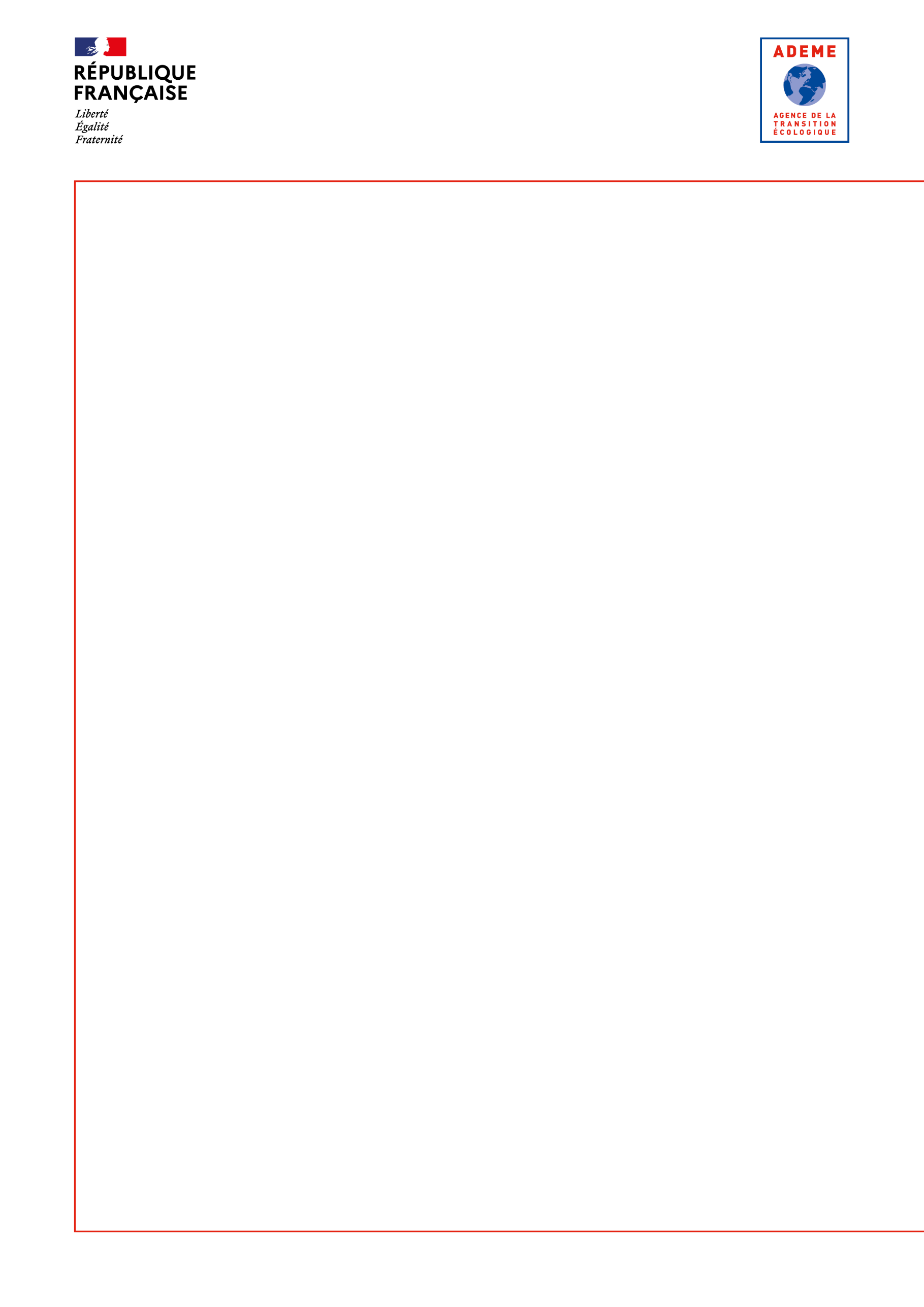 Contexte, enjeux et positionnement du projet Contexte et enjeux : Présenter le contexte général du projet et les enjeux associés.Préciser comment ce projet s’inscrit dans la stratégie globale du / des partenaire(s) du projet.Etat de l’art et caractère exemplaire du projet : Démontrer le caractère innovant et/ou structurant du projet, en le positionnant par rapport :au contexte général précédemment décrit à des projets portant sur le même sujet que cette proposition, portés par les partenaires ou par d’autres acteurs. Préciser l’articulation éventuelle de cette proposition avec ces projetsDécrire d’éventuels travaux préliminaires. Indiquer ce qui vous conduit à envisager cette étude, les partenaires éventuels, le lien avec un ou des territoires.Objectifs généraux du projet Présenter le périmètre de l’étude : géographique, technique, thématique, etc. Décrire succinctement les objectifs du projet (techniques, socioéconomiques, environnementaux…), notamment si le projet est une expérimentationProgramme et organisation du projet Présenter le programme de travail et les principales taches réalisées (objectifs, méthodes, indicateurs de suivi, partenaires impliqués et responsable de la tâche dans le cas d’un projet impliquant plusieurs partenaires), les moyens mis en œuvre pour y parvenir et les livrables attendus… Ne pas oublier les éventuelles activités et actions de dissémination et de valorisation des résultats.Suivi et planning du projetInsérer un planning prévisionnel du projet (en mois : M1, M2…).Préciser les comités de pilotage / de suivi prévus, leur fréquence et leur composition.Stratégie de valorisation des résultats et mode de protection et d’exploitation des résultats Présenter les stratégies de valorisation des résultats : appui aux politiques publiques, publications, valorisations, réplicabilité et essaimage, animation territoriale, etc. Engagements spécifiquesLe bénéficiaire s’engage à réaliser une fiche de valorisation publique de l’opération. Le bénéficiaire s’engage à répondre aux enquêtes de l’ADEME et de ses partenaires. Dans le cas d’une étude ayant vocation à être diffusée sur le site de l’ADEME, le bénéficiaire s’engage à respecter le format qui lui sera fourni par l’ADEME.Rapports / documents à fournir lors de l’exécution du contrat de financementSelon les indications du contrat, vous devrez nous transmettre un ou plusieurs des rapports ci-dessous.Un ou plusieurs rapports d’avancement de l’opérationUn rapport final définitif de l’opération Une synthèse publique des principaux résultats de l’opération ou fiche retour d’expérience (format à définir avec l’ADEME)Il(s) pourra/ont être constitué(s) d’une note technique précisant le déroulement de l’opération, les éventuels écarts dans la mise en œuvre du projet, son bilan par rapport aux objectifs du projet, le bilan des actions d’accompagnement et de communication menées par le bénéficiaire et contenant les supports de communication, validés a priori par l’ADEME, et mentionnant sa participation financière et/ou faisant apparaître son logo ; et tout autre élément que le bénéficiaire jugera utile de joindre en annexe.Exemple de programme prévisionnel à adapterPériode 1 : X moisPériode 2 : X mois…Tâche 1Tâche 2Tâche 3…